Publicado en Madrid el 25/09/2020 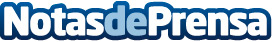 El sector de las franquicias de alimentación durante la Covid-19El sector de las franquicias de supermercados y tiendas de alimentación ha sido un segmento que no se ha visto afectado por la pandemia en lo que a resultados económicos se refiere. Sí, que le ha afectado en cuanto a organización y abastecimiento. Franquiciashoy.es analiza en profundidad este sector en un completo reportajeDatos de contacto:Judith García-CuevasCoordinadora de Marketing Franquiciashoy.es 911 592 106 Nota de prensa publicada en: https://www.notasdeprensa.es/el-sector-de-las-franquicias-de-alimentacion_1 Categorias: Nacional Franquicias Consumo http://www.notasdeprensa.es